Об утверждении Положения об основаниях и порядке сообщения  депутатами Совета сельского поселения Кара-Якуповский сельсовет  муниципального района Чишминский район Республики Башкортостан  о возникновении личной заинтересованности при осуществлении своих полномочий, которая приводит или может привести к конфликту интересовВ соответствии с Федеральным законом Российской Федерации                   от 25 декабря 2013 года №273-ФЗ «О противодействии коррупции», Указом Президента Российской Федерации от 22.12.2015 № 650 «О порядке сообщения лицами, замещающими отдельные государственные должности Российской Федерации, должности федеральной государственной службы и иными лицами о возникновении личной заинтересованности при исполнении должностных обязанностей, которая приводит или может привести к конфликту интересов, и о внесении изменений в некоторые акты Президента Российской Федерации»,Совет сельского поселения Кара-Якуповский сельсовет  муниципального района Чишминский район Республики Башкортостан РЕШИЛ:1. Утвердить Положение об основаниях и порядке сообщения  депутатами Совета сельского поселения Кара-Якуповский сельсовет  муниципального района Чишминский район Республики Башкортостан  о возникновении личной заинтересованности при осуществлении своих полномочий, которая приводит или может привести к конфликту интересов (прилагается).      2. Настоящее решение вступает в силу со дня его принятия.      3. Настоящее решение обнародовать в установленном Уставом сельского поселения Кара-Якуповский сельсовет порядке, разместить на официальном сайте Администрации сельского поселения в сети ИНТЕРНЕТ.      4.Контроль за исполнением настоящего решения возложить на Комиссиюпо соблюдению Регламента Совета, статусу и этике депутата Совета.          Глава сельского поселения Кара-Якуповский сельсовет муниципального района Чишминский район Республики Башкортостан   ________________   Р.З. КарагуловПриложение к решению Совета сельского поселения Кара-Якуповский сельсовет муниципального района Чишминский район Республики Башкортостан от «20» декабря 2018 г.№49ПОЛОЖЕНИЕ об основаниях и порядке сообщения  депутатами Совета сельского поселения Кара-Якуповский сельсовет  муниципального района Чишминский район Республики Башкортостан  о возникновении личной заинтересованности при осуществлении своих полномочий, которая приводит или может привести к конфликту интересов        1. Настоящее Положение разработано в соответствии с Федеральным законом от 6 октября 2003 года № 131-ФЗ «Об общих принципах организации местного самоуправления в Российской Федерации», Федеральным законом от 25.12.2008 № 273-ФЗ «О противодействии коррупции», Указом Президента РФ  от 22.12.2015 № 650 «О порядке сообщения лицами, замещающими отдельные государственные должности Российской Федерации, должности федеральной государственной службы и иными лицами о возникновении личной заинтересованности при исполнениидолжностных обязанностей, которая приводит или может привести к конфликту интересов, и о внесении изменений в некоторые акты Президента Российской Федерации» и определяет основания и порядок сообщения депутатами Советасельского поселения Кара-Якуповский сельсовет муниципального района Чишминский район Республики Башкортостан (далее – депутаты) о возникновении личной заинтересованности при осуществлении своих полномочий, которая приводит или может привести к конфликту интересов.      2. Депутат обязан сообщать в Комиссию Совета сельского поселения Кара-Якуповский сельсовет муниципального района Чишминский район Республики Башкортостан по урегулированию конфликта интересов (далее-комиссия), о возникновении личной заинтересованности при осуществлении своих полномочий, которая приводит или может привести к конфликту интересов, а также принимать меры по предотвращению или урегулирования такого конфликта.3. Основанием сообщения депутатом в Комиссию является возникновение личной заинтересованности при осуществлении своих полномочий, которая приводит или может привести к конфликту интересов.В соответствии с Федеральным законом от 25 декабря 2008 года № 273-ФЗ «О противодействии коррупции» (далее - Федеральный закон «О противодействии коррупции») под личной заинтересованностью понимается возможность получения доходов в виде денег, иного имущества, в том числе имущественных прав, услуг имущественного характера, результатов выполненных работ или каких-либо выгод (преимуществ) депутатом и (или) состоящими с ним в близком родстве или свойстве лицами (родителями, супругами, детьми, братьями, сестрами, а также братьями, сестрами, родителями, детьми супругов и супругами детей), гражданами или организациями, с которыми депутат и (или) лица, состоящие с ним в близком родстве или свойстве, связаны имущественными, корпоративными или иными близкими отношениями.В соответствии с Федеральным законом «О противодействии коррупции» под конфликтом интересов понимается ситуация, при которой личная заинтересованность (прямая или косвенная) лица, замещающего должность, замещение которой предусматривает обязанность принимать меры по предотвращению и урегулированию конфликта интересов, влияет или может повлиять на надлежащее, объективное и беспристрастное исполнение им должностных (служебных) обязанностей (осуществление полномочий).4. Сообщение оформляется в письменной форме в виде уведомления о возникновении личной заинтересованности при осуществлении полномочий, которая приводит или может привести к конфликту интересов (далее - уведомление), составленного по форме согласно приложению 1 к настоящему Положению.Уведомление подается в Комиссию не позднее 5 рабочих дней со дня, когда депутату стало известно о возникновении личной заинтересованности.Уведомление подлежит регистрации в журнале установленной формы (приложение 2 к настоящему Положению), который ведет управляющий делами Администрации сельского поселения Кара-Якуповский сельсовет. Депутату выдается копия уведомления с отметкой о его регистрации в день получения уведомления.Зарегистрированное уведомление не позднее 3 рабочих дней со дня его регистрации направляется в Комиссию.5. При возникновении прямой или косвенной личной заинтересованности члена Комиссии, которая может привести к конфликту интересов при рассмотрении вопроса, включенного в повестку дня заседания комиссии, он обязан до начала заседания заявить об этом. В таком случае соответствующий член комиссии не принимает участия в рассмотрении указанного вопроса6. Комиссия рассматривает уведомление в срок не позднее 15 рабочих дней со дня регистрации уведомления. Указанный срок может быть продлен, но не более чем на 30 дней в случае направления запросов по получению пояснений по изложенным в уведомлениях обстоятельствам в федеральные органы государственной власти, органы государственной власти субъектов Российской Федерации, иные государственные органы, органы местного самоуправления и заинтересованные организации.7. Комиссия при поступлении уведомления имеет право:а) получать от депутата, направившего уведомление, пояснения по изложенным в нем обстоятельствам;б) направлять в установленном порядке запросы в государственные органы, органы местного самоуправления и заинтересованные организации.8. Заседание Комиссии проводится, как правило, в присутствии депутата, в отношении которого рассматривается вопрос о соблюдении требований об урегулировании конфликта интересов. О намерении лично присутствовать на заседании Комиссии депутат указывает в уведомлении.Заседания Комиссии могут проводиться в отсутствие депутата в случае:а) если в уведомлении не содержится указания о намерении депутата лично присутствовать на заседании Комиссии;б) если депутат, намеревающийся лично присутствовать на заседании Комиссии и надлежащим образом извещенный о времени и месте его проведения, не явился на заседание комиссии.9. По результатам рассмотрения уведомления Комиссией принимается одно из следующих решений:а) признать, что при осуществлении своих полномочий депутатом, направившим уведомление, конфликт интересов отсутствует;б) признать, что при осуществлении своих полномочий депутатом, направившим уведомление, личная заинтересованность приводит или может привести к конфликту интересов.По результатам рассмотрения уведомления при наличии к тому оснований Комиссия может принять иное решение, чем это предусмотрено подпунктами "а" и "б" настоящего пункта. Основания и мотивы принятия такого решения должны быть отражены в протоколе заседания Комиссии.10. В случае принятия Комиссией решения, предусмотренного подпунктом "б" пункта 9 настоящего Положения, депутату даются рекомендации по принятию мер по предотвращению или урегулированию конфликта интересов в соответствии с законодательством Российской Федерации и Республики Башкортостан. Депутат обязан принять меры по предотвращению или урегулированию конфликта интересов.11. Решение рассматривается на открытом заседании Комиссии, на котором могут присутствовать в установленном порядке представители средств массовой информации.12. Решение Комиссии направляется Главе сельского поселения Кара-Якуповский сельсовет муниципального района Чишминский район Республики Башкортостан.Приложение 1к Положению об основаниях и порядкесообщения депутатами Совета сельского поселенияКара-Якуповский сельсовет муниципального районаЧишминский район Республики Башкортостано возникновении личной заинтересованности при осуществлении своих полномочий, котораяприводит или может привести к конфликту интересовВ Комиссию Совета сельского поселенияКара-Якуповский сельсовет муниципального районаЧишминский район Республики Башкортостанпо урегулированию конфликта интересов __________________________________ (Ф.И.О.)Уведомлениео возникновении личной заинтересованности при осуществленииполномочий депутата Совета сельского поселения Кара-Якуповский сельсовет муниципального района Чишминский район Республики Башкортостан, которая приводит или может привести к конфликту интересовСообщаю о возникновении у меня личной заинтересованности при осуществлении полномочий депутата Совета сельского поселения Кара-Якуповский сельсовет муниципального района Чишминский район Республики Башкортостан, которая приводит или может привести к конфликту интересов (нужное подчеркнуть).Обстоятельства, являющиеся основанием возникновения личной заинтересованности:______________________________________________________________________________________________________________________________.Предлагаемые меры по предотвращению или урегулированию конфликта интересов:____________________________________________________________________________________________________________________________.Намереваюсь (не намереваюсь) лично присутствовать на заседании комиссии при рассмотрении настоящего уведомления (нужное подчеркнуть)."__" __________ 20__ года __________________________ (подпись депутата, (расшифровка подписи)Приложение 2к Положению об основаниях и порядкесообщения депутатами Совета сельского поселенияКара-Якуповский сельсовет муниципального районаЧишминский район Республики Башкортостано возникновении личной заинтересованности при осуществлении своих полномочий, котораяприводит или может привести к конфликту интересовЖурналрегистрации уведомлений о возникновении личнойзаинтересованности при осуществлении полномочий депутатаСовета сельского поселения Кара-Якуповский сельсовет муниципального района Чишминский район Республики Башкортостан, которая приводит или может привести к конфликту интересовБаш[ортостан Республика]ыШишм^ районыМУНИЦИПАЛЬ РАЙОНЫны@[АРА-Я[УП АУЫЛ СОВЕТЫауыл биЛ^м^]еСОВЕТЫ452160,Ҡара-Яҡуп  ауылы, Үҙәк  урам, 31тел.: 2-75- 41;2-75- 42Баш[ортостан Республика]ыШишм^ районыМУНИЦИПАЛЬ РАЙОНЫны@[АРА-Я[УП АУЫЛ СОВЕТЫауыл биЛ^м^]еСОВЕТЫ452160,Ҡара-Яҡуп  ауылы, Үҙәк  урам, 31тел.: 2-75- 41;2-75- 42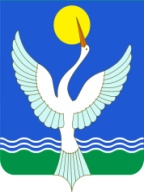 СОВЕТСЕЛЬСКОГО ПОСЕЛЕНИЯКара-Якуповский сельсоветМУНИЦИПАЛЬНОГО РАЙОНАЧишминскИЙ районРеспубликИ Башкортостан452160, с.Кара-Якупово, ул. Центральная, 31тел.: 2-75- 41; 2-75- 42СОВЕТСЕЛЬСКОГО ПОСЕЛЕНИЯКара-Якуповский сельсоветМУНИЦИПАЛЬНОГО РАЙОНАЧишминскИЙ районРеспубликИ Башкортостан452160, с.Кара-Якупово, ул. Центральная, 31тел.: 2-75- 41; 2-75- 42              ҠAРАР«20» декабрь 2018 й.           № 49           № 49           № 49РЕШЕНИЕ    «20» декабря 2018 г.РЕШЕНИЕ    «20» декабря 2018 г.N п/пРегистрационный номер уведомленияДата и время регистрации уведомленияФ.И.О. депутата, подавшего уведомлениеКраткое содержание уведомленияКоличество листовФ.И.О. лица, регистрирующего уведомлениеПодпись лица, регистрирующего уведомлениеПодпись депутата, подавшего уведомлениеОсобые отметки12345678910